О внесении изменений в распоряжение главы администрации Старонижестеблиевского сельского Совета Красноармейского района от 30 сентября 1992 года № 59-Р « О проведении на территории сельского Совета регистрации на право собственности бесплатно приусадебных участков »           На основании Федерального закона от 6 октября 2003 года № 131-ФЗ «Об общих принципах организации местного самоуправления в Российской Федерации», в соответствии со статьёй 25 Федерального закона от 24 июля 2007 года   № 221 – ФЗ «О государственном кадастре недвижимости», решения ФГБУ  по Краснодарскому краю от 5 марта 2014 года» О государственной регистрации  недвижимости», в целях исправления реестровой ошибки и местоположения границ и площади земельного участка, находящегося по адресу: Краснодарский край, Красноармейский район, станица Старонижестеблиевская, улица Афанасенко № 15   п о с т а н о в л я ю:	1. Внести изменения в распоряжение главы администрации Старонижестеблиевского сельского Совета Красноармейского района от 30 сентября 1992 года № 59-Р «О проведении на территории сельского Совета регистрации на право собственности бесплатно приусадебных участков»:1) предоставить в собственность бесплатно земельный участок площадью 0,25 га по адресу: станица Старонижестеблиевская, улица Афанасенко № 15 Гарнастаеву Николаю Васильевичу, свидетельство на право собственности на землю № 535 от 28 октября 1992года;Читать в следующей редакции:1) предоставить Гарнастаеву Николаю Васильевичу в обще-долевую собственность (1/2 доли) бесплатно, земельный участок общей площадью 5194 кв.м., с кадастровым номером 23:13:0401156:4, расположенный по адресу: Краснодарский край, Красноармейский район, Старонижестеблиевская, улица Афанасенко № 15.          2. Главному специалисту по земельным отношениям администрации Старонижестеблиевского сельского поселения Красноармейского района Нимченко Андрею Степановичу внести изменения в земельно - шнуровую и похозяйствен-2ную книги.3. Контроль за выполнением настоящего постановления возложить на заместителя главы Старонижестеблиевского сельского поселения Красноармейского района Е.Е. Черепанову.4. Постановление вступает в силу со дня его подписания.ГлаваСтаронижестеблиевского сельского поселения                                       Красноармейского района                                                               В.В.Новак3ЛИСТ СОГЛАСОВАНИЯк проекту постановления администрации Старонижестеблиевского сельского поселения Красноармейский район от ________________ № _____«О внесении изменений в распоряжение главы администрации Старонижестеблиевского сельского Совета Красноармейского района от 30 сентября 1992 года № 59-Р « О проведении на территории сельского Совета регистрации на право собственности бесплатно приусадебных участков » Проект подготовлен и внесен:Главный специалист по юридическим вопросамадминистрации Старонижестеблиевского сельского поселения Красноармейского района				      		        Т.А. Филимонова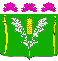 АДМИНИСТРАЦИЯСТАРОНИЖЕСТЕБЛИЕВСКОГО СЕЛЬСКОГО ПОСЕЛЕНИЯ КРАСНОАРМЕЙСКОГО РАЙОНАПОСТАНОВЛЕНИЕАДМИНИСТРАЦИЯСТАРОНИЖЕСТЕБЛИЕВСКОГО СЕЛЬСКОГО ПОСЕЛЕНИЯ КРАСНОАРМЕЙСКОГО РАЙОНАПОСТАНОВЛЕНИЕ«__04____»___09____2019 г.№ ___151______станица Старонижестеблиевскаястаница СтаронижестеблиевскаяГлавным специалистомпо земельным отношениям администрацииСтаронижестеблиевского сельского поселенияКрасноармейского районаА.С. НимченкоПроект согласован:Заместитель главыСтаронижестеблиевского сельского поселенияКрасноармейского районаЕ.Е. ЧерепановаНачальник общего отделаСтаронижестеблиевского сельского поселенияКрасноармейского районаН.В. Супрун